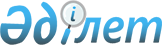 "Технологиялық саясат жөніндегі кеңесті құру туралы" Қазақстан Республикасы Үкіметінің 2011 жылғы 29 қарашадағы № 1386 қаулысына өзгерістер енгізу туралы
					
			Күшін жойған
			
			
		
					Қазақстан Республикасы Үкіметінің 2012 жылғы 25 маусымдағы № 831 Қаулысы. Күші жойылды - Қазақстан Республикасы Үкіметінің 2015 жылғы 16 шілдедегі № 541 қаулысымен      Ескерту. Күші жойылды - ҚР Үкіметінің 16.07.2015 № 541 қаулысымен.      Қазақстан Республикасының Үкіметі ҚАУЛЫ ЕТЕДІ:



      1. «Технологиялық саясат жөніндегі кеңесті құру туралы» Қазақстан Республикасы Үкіметінің 2011 жылғы 29 қарашадағы № 1386 қаулысына мынадай өзгерістер енгізілсін:



      кіріспе мынадай редакцияда жазылсын:

      «Индустриялық-инновациялық қызметті мемлекеттік қолдау туралы» Қазақстан Республикасының 2012 жылғы 9 қаңтардағы Заңының 4-бабының 14) тармақшасына сәйкес Қазақстан Республикасының Үкіметі ҚАУЛЫ ЕТЕДІ:»;



      көрсетілген қаулыға қосымшада:



      Технологиялық саясат жөніндегі кеңестің құрамына мыналар енгізілсін:      Ахметов           - Қазақстан Республикасы Премьер-Министрінің

      Серік Нығметұлы     бірінші орынбасары, төрағаның орынбасары      Қаппаров          - Қазақстан Республикасының Қоршаған ортаны

      Нұрлан Жамбылұлы    қорғау министрi      Сағынтаев         - Қазақстан Республикасының Экономикалық даму

      Бақытжан Әбдірұлы   және сауда министрі      Шөкеев            - «Самұрық-Қазына ұлттық әл-ауқат қоры»

      Өмірзақ Естайұлы    акционерлік қоғамының басқарма төрағасы

                          (келісім бойынша);

      мына:      «Исекешев         - Қазақстан Республикасы Премьер Министрінің

      Әсет Өрентайұлы     орынбасары – Қазақстан Республикасының

                          Индустрия және жаңа технологиялар министрі,

                          төрағаның орынбасары»      «Жұмағалиев       - Қазақстан Республикасының Байланыс және

      Асқар Қуанышұлы     ақпарат министрі»

      деген жолдар мынадай редакцияда жазылсын:      «Исекешев         - Қазақстан Республикасының Индустрия және

      Әсет Өрентайұлы     жаңа технологиялар министрі»;      «Жұмағалиев       - Қазақстан Республикасының Көлiк және

      Асқар Қуанышұлы     коммуникация министрi»;     

      көрсетілген құрамнан: Нұрғали Сәдуақасұлы Әшім, Берік Сайлауұлы Камалиев, Қайрат Нематұлы Келімбетов, Тимур Асқарұлы Құлыбаев шығарылсын;



      көрсетілген қаулымен бекітілген Технологиялық саясат жөніндегі кеңес туралы ережеде:



      3-тармақ мынадай редакцияда жазылсын:

      «3. Кеңес өз қызметінде Қазақстан Республикасының Конституциясын, «Индустриялық-инновациялық қызметті мемлекеттік қолдау туралы» Қазақстан Республикасының 2012 жылғы 9 қаңтардағы Заңын, Қазақстан Республикасының Президенті мен Үкіметінің актілерін, Қазақстан Республикасының өзге де нормативтік құқықтық актілерін және осы Ережені басшылыққа алады»;



      4-тармақ мынадай редакцияда жазылсын:

      «4. Кеңестің негізгі міндеттері мен функциялары:

      1) индустриялық-инновациялық қызмет саласындағы мемлекеттік саясаттың негізгі бағыттарын айқындау;

      2) салааралық ғылыми-технологиялық жоспарды және әзірлеуге ұсынылатын нысаналы технологиялық бағдарламалар тізбесін бекіту және өзектілендіру, сондай-ақ оларды мемлекеттік бюджеттен қаржыландыру;

      3) инновациялық қызметті ынталандыру;

      4) инновациялық-технологиялық даму бағдарламаларын әзірлеу және іске асыру;

      5) индустриялық-инновациялық қызмет саласындағы заңнаманы жетілдіру жөнінде ұсыныстар әзірлеу болып табылады.»;



      5 және 6-тармақтар алынып тасталсын;



      8-тармақтағы «индустрия және инновациялар саласындағы уәкілетті органның бірінші басшысы атынан орынбасары бар» деген сөздер алынып тасталсын.



      2. Осы қаулы қол қойылған күнінен бастап қолданысқа енгізіледі.      Қазақстан Республикасының

      Премьер-Министрі                                    К. Мәсімов
					© 2012. Қазақстан Республикасы Әділет министрлігінің «Қазақстан Республикасының Заңнама және құқықтық ақпарат институты» ШЖҚ РМК
				